Информационное письмо 23 июня с 11:00 до 14:00 состоится практический онлайн вебинар  «Проведение профилактических дезинфекционных мероприятий в индустрии гостеприимства. Как выполнить все и быть готовым к проверкам». Ситуация с распространением коронавирусной инфекции в нашей стране постепенно улучшается, но для минимизации рисков необходимо соблюдать все рекомендации Роспотребнадзора и врачей. Уже сейчас понятно, что потребители станут более чувствительны к вопросам гигиены, здоровья и безопасного питания. Гигиена будет конкурентным преимуществом в посткризисное время, а гигиеническая ответственность поможет вернуть прежних клиентов и привлечь новых. В сегодняшней ситуации необходимо принимать решения на опережение и обладать полной информацией, чтобы успешно пройти перезапуск. В рамках вебинара слушатели узнают все подробности по применению Рекомендаций  Роспотребнадзора о проведении профилактических и дезинфекционных мероприятий по предупреждению распространения новой коронавирусной инфекции в учреждениях, осуществляющих деятельность по предоставлению мест для временного проживания (гостиницы и иные средства размещения), санаторно-курортных организациях, а также по применению новых санитарно-эпидемиологических правил СП 3.1.3597-20 «Профилактика новой коронавирусной инфекции (COVID-19)». Актуальность вебинара обусловлена необходимостью детального разъяснения особенностей применения Рекомендаций и новых СанПиНов в санаторно-курортной отрасли и индустрии гостеприимства  в рамках обеспечения  эпидемиологической безопасности. Полученная слушателями информация будет способствовать эффективной организации деятельности, выполнению требований и рекомендаций Роспотребнадзора.В программе вебинара:- Методические и организационные основы профилактических мероприятий. - Методика расчета потребности в ДС и учёт. - Практика и реализация требований новых санитарных правил (разъяснение позиций, алгоритм реализации, учетно-отчетная документация).В ходе обучения слушателям будет предоставлен пакет методических и информационных документов. К участию приглашаются: представители санаторно-курортных организаций, домов отдыха, пансионатов, детских лагерей, гостиничных комплексов, отелей, хостелов и других учреждений индустрии гостеприимства.  Организаторы: ООО «РС ЭКСПО», ФБУН НИИ Дезинфектологии Роспотребнадзора при поддержке Национальной Курортной Ассоциации, журналов «Современный отель», «Отель», «Курортные ведомости», порталов ProHotel.Ru, Hotelier.pro.Участие в вебинаре платное. C уважением, Генеральный директор ООО «РС ЭКСПО»Тел. +7(495) 225-25-42, e-mail: covid19@expors.ru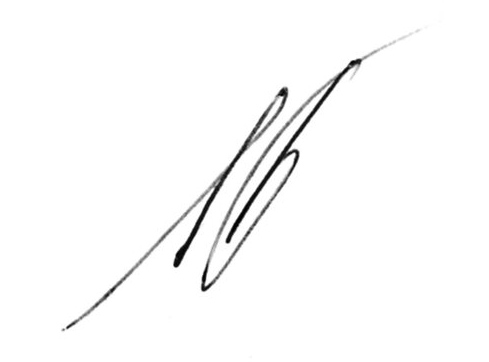            Прудникова Н. Д. 